Тарифы на коммунальные услуги по МКД, расположенному по адресу: г. Киров, Октябрьский проспект, д. 78, действующие с 01.07.2021г.г.Обращаем Ваше внимание:Общим собранием собственников принято решение о переходе на прямые договора с ресурсоснабжающими организациями (с даты начало управления Октябрьской управляющей компанией). Так же сообщаем, что коммунальные ресурсы, потребляемые при содержании общего имущества в МКД, определяются исходя из объемов потребления ресурса по показаниям коллективного прибора учета.  С уважением, администрация ООО «Октябрьская УК»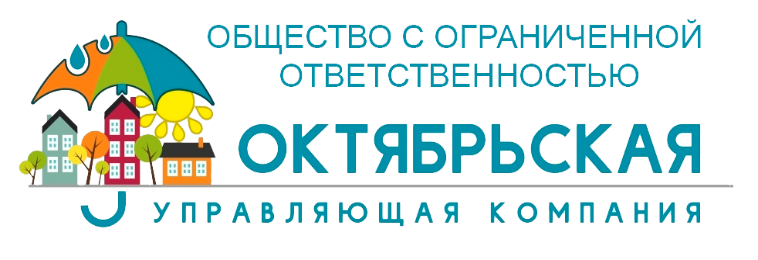 ООО «ОКТЯБРЬСКАЯ УК»Юридический адрес:610046 г. Киров пер. Вершининский д. 7
Почтовый адрес:610011 г. Киров пер. Вершининский д. 7

ИНН/КПП 4345370867/434501001, ОГРН  1134345025440
р/сч 40702810700009100866 в ОАО КБ «ХЛЫНОВ» г. Киров
БИК 043304711, Кор/сч 30101810100000000711
Тел./факс  8 (88332) 41-40-51   e-mail info@ouk-kirov.ru  сайт www.ouk-kirov.ruВид коммунальных услугТариф (руб.)НормаЕд. измеренияПоставщик КУОтопление2164,660,0270ГкалОАО «КТК»Горячее водоснабжение (ГВС)2164,663,34М. куб.ОАО «КТК»Холодное водоснабжение (ХВС)30,364,14М. куб.МУП «ВОДОКАНАЛ»Водоотведение (ВО)22,84                                                                                                                                7,48М. куб.МУП «ВОДОКАНАЛ»Холодная вода для нужд горячей (ХВ для ГВ)30,363,340,0656М. куб.ГкалОАО «КТК»ГВ для целей СОИ2185,420,04М. куб.ОАО «КТК»ХВ для ГВ для целей СОИ30,360,04М. куб.ОАО «КТК»ХВ для целей СОИ30,360,04М. куб.МУП «ВОДОКАНАЛ»ВО для целей СОИ23,34                                                                                                                           0,08М. куб.МУП «ВОДОКАНАЛ»ЭЭ для целей СОИ4,270,81КВтООО «КЭС»Обращение с ТКО812,060,0642М. куб. АО «Куприт»